Приложение 3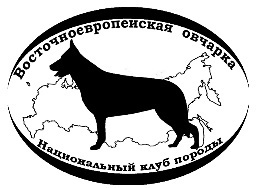 СВОДНАЯ ВЕДОМОСТЬ ПРОВЕРКИ РАБОЧИХ КАЧЕСТВДата ________________________  Город   _________________________________ Организатор __________________________________________________________П/нНомер по каталогуКличка собаки полностьюФИО владельцаИтоговая оценка проверкиСудья по рабочим качествам и спорту_________________________/____________/
                                                                                                                  (ФИО)                                                         (подпись)Помощник судьи в защитном разделе_________________________/____________/                                                                                                                    (ФИО)                                                     (подпись)                                                                                                                                                     М.П. Кинологической организации